ΕΛΛΗΝΙΚΗ ΔΗΜΟΚΡΑΤΙΑ                       						ΝΟΜΟΣ ΑΤΤΙΚΗΣ                                      						 ΔΗΜΟΣ ΑΙΓΑΛΕΩ                                              					Αιγάλεω,  17/6/2021Δ/ΝΣΗ ΟΙΚΟΝΟΜΙΚΩΝ ΥΠΗΡΕΣΙΩΝ  	     ΤΜΗΜΑ ΠΡΟΜΗΘΕΙΩΝ                                                                                               ΠΕΡΙΛΗΨΗ  ΔΙΑΚΗΡΥΞΗΣ  ΔΙΑΓΩΝΙΣΜΟΥ            Ο Δήμος Αιγάλεω θα διενεργήσει Συνοπτικό Δημόσιο Διαγωνισμό, με σφραγισμένες προσφορές για την ανάδειξη αναδόχου για την Υπηρεσία με τίτλο: «Εκπόνηση Σχεδίου Φόρτισης Ηλεκτρικών Οχημάτων (Σ.Φ.Η.Ο.) στο Δήμο Αιγάλεω», με CPV 79415200-8, συνολικού προϋπολογισμού 59.520,00 €, με κριτήριο κατακύρωσης την πλέον συμφέρουσα από οικονομική άποψη προσφορά, βάσει της βέλτιστης σχέσης ποιότητας – τιμής, σύμφωνα με τις διατάξεις του και 117 του Ν. 4412/2016.           Ο διαγωνισμός θα διεξαχθεί την 05.07.2021, ημέρα Δευτέρα, ενώπιον της Επιτροπής Διαγωνισμού στο δημοτικό κατάστημα με καταληκτική ώρα υποβολής των προσφορών την 11:00 π.μ.            Αντικείμενο του παρόντος είναι η εκπόνηση Σχεδίου Φόρτισης Ηλεκτρικών Οχημάτων. Οι παρεχόμενες υπηρεσίες κατατάσσονται στους ακόλουθους κωδικούς του Κοινού Λεξιλογίου δημοσίων συμβάσεων (CPV): 79415200-8: Υπηρεσίες παροχής συμβουλών σε θέματα σχεδιασμού. Προσφορές υποβάλλονται για το σύνολο των υπηρεσιών. Η εκτιμώμενη αξία της σύμβασης ανέρχεται στο ποσό των πενήντα εννέα χιλιάδων πεντακοσίων είκοσι ευρώ (59.520,00 €) συμπεριλαμβανομένου ΦΠΑ 24% (προϋπολογισμός χωρίς ΦΠΑ: 48.000,00 €, ΦΠΑ: 11.520,00 €).Φορέας χρηματοδότησης της παρούσας σύμβασης είναι το ΠΡΑΣΙΝΟ ΤΑΜΕΙΟ στο πλαίσιο του προγράμματος «ΔΡΑΣΕΙΣ ΠΕΡΙΒΑΛΛΟΝΤΙΚΟΥ ΙΣΟΖΥΓΙΟΥ» 2020, στον Άξονα Προτεραιότητας 2 «Σχέδια Φόρτισης Ηλεκτρικών Οχημάτων». Η διάρκεια της σύμβασης ορίζεται σε οκτώ (8) μήνες, από την ημερομηνία που θα οριστεί κατά την υπογραφή της Σύμβασης ως ημερομηνία έναρξης υλοποίησης του αντικειμένου.            Δικαίωμα συμμετοχής στο διαγωνισμό έχουν φυσικά ή νομικά πρόσωπα, καθώς και Κοινοπραξίες ή Ενώσεις φυσικών και νομικών προσώπων, με αποδεδειγμένη ικανότητα εκτέλεσης του έργου. Οι προσφορές και τα περιλαμβανόμενα σε αυτές στοιχεία συντάσσονται στην ελληνική γλώσσα ή συνοδεύονται από επίσημη μετάφρασή τους στην ελληνική γλώσσα.            Οι ενδιαφερόμενοι μπορούν να λάβουν γνώση των στοιχείων του διαγωνισμού και των Τεχνικών Προδιαγραφών της Μελέτης, όλες τις εργάσιμες ημέρες στα τηλέφωνα: 213 2044891, 213 2044841, ηλεκτρονικό ταχυδρομείο: promithies@egaleo.gr             Η Διακήρυξη και η περίληψη θα δημοσιευτούν στην επίσημη ιστοσελίδα του Δήμου Αιγάλεω: www.egaleo.gr (Διαγωνισμοί Προμηθειών/Έργων).Ο ανωτέρω διαγωνισμός θα διεξαχθεί σύμφωνα με τις διατάξεις του Ν. 3463/2006 «Κύρωση του Κώδικα Δήμων και Κοινοτήτων», του Ν. 3852/2010 «Νέα Αρχιτεκτονική της Αυτοδιοίκησης και της Αποκεντρωμένης Διοίκησης – Πρόγραμμα Καλλικράτης» και του Ν. 4412/2016 «Δημόσιες Συμβάσεις Έργων, Προμηθειών και Υπηρεσιών (προσαρμογή στις Οδηγίες 2014/24/ΕΕ και 2014/25/ΕΕ)». 	                                                                                                     	  Ο ΔΗΜΑΡΧΟΣ                                                                                                                       ΙΩΑΝΝΗΣ ΓΚΙΚΑΣ         Εσωτερική Διανομή:   1.  ΕΠΙΤΡΟΠΗ ΔΙΕΝΕΡΓΕΙΑΣ ΔΙΑΓΩΝΙΣΜΟΥ2.  ΔΙΕΥΘΥΝΣΗ ΠΡΟΓΡΑΜΜΑΤΙΣΜΟΥ,      ΑΝΑΠΤΥΞΗΣ & ΔΙΑΦΑΝΕΙΑΣ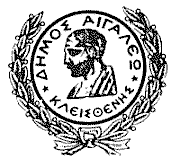 